UNC Pembroke’s Department of American Indian Studies announcesCall for Papers & Poster Presentations Eighteenth Annual Southeast Indian Studies Conference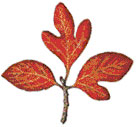 March 30-31, 2023 (Virtual or In-person TBD)The University of North Carolina at PembrokeCall for Papers and Poster PresentationsProposals are invited for papers, panels and poster presentations addressing the study of American Indians in the Southeastern United States cultural area. Topics may include academic or creative works on: archaeology, education, history, socio-cultural issues, religion, literature, oral traditions, art, identity, sovereignty, health and other matters. Creative works may include any written, visual, musical, video, digital or other creative production that connects to Southeast Indian peoples’ experiences, histories or concerns. Proposals are welcome from all persons working or doing research in the field. Only complete proposals will receive full consideration. Individuals may submit only one proposal. See page two and three of this document for more details. The proposal deadline is January 23, 2023.About the Southeast Indian Studies ConferenceHeld annually since 2005, the Southeast Indian Studies Conference (SISC) is the only national conference dedicated solely to the unique history and cultures of Southeastern American Indians. Past keynote speakers include Dr. Charles Hudson, Dr. Melanie Benson-Taylor, Dr. Donald Fixico and Dr. Karenne Wood https://www.uncp.edu/departments/american-indian-studies/southeast-indian-studies-conference/past-conferences. About the University of North Carolina at PembrokeUNC Pembroke, with its unique designation as “North Carolina’s Historically American Indian University” and Southeast American Indian Studies (SAIS) Program, Department of American Indian Studies (AIS) and Museum of the Southeast American Indian (MSAI), makes an ideal setting for the Southeast Indian Studies Conference. SAIS, an administrative unit that links AIS, MSAI and other Native-related UNCP programs, was established with the goal of becoming the premiere teaching and research program for the study of Indians of the Southeast. UNCP, established in 1887 to train Lumbee Indian teachers, today confers more undergraduate degrees to Indians than any institution east of the Mississippi River and is in the top 10 nationally. Between 1887 and 1952, the institution’s student body was all-Indian. During that time, between 1939 and 1953, the institution was the only state-supported four-year college for American Indians in the United States. Today, a large percentage of the student body is American Indian, representing Native communities throughout North Carolina and beyond.Need More Information?Contact Dr. Mary Ann Jacobs at mary.jacobs@uncp.edu or 910.521.6266 or visitwww.uncp.edu/ais/sisc2023 Southeast Indian Studies ConferenceSubmission GuidelinesSubmission of ProposalPlease complete page three of this document and submit it electronically no later than January 23, 2023. Proposals may not be accepted after this date. Send proposals to Alesia Cummings at alesia.cummings@uncp.edu.Prepare an abstract of not more than 250 words in English. A research abstract should contain the study’s purpose, methodology, results and/or conclusions (or may focus on any stage of the study). A creative abstract may be informative, descriptive or critical and contain a thesis, background and/or conclusion. Papers, panels or posters should be of original work not previously presented at any venue.Choose an individual paper, a panel presentation or poster presentation format.Individual abstracts must contain a presenter name, title, affiliation, and an abstract.Panel proposals must contain a title of the panel, presenter names and affiliations, titles of individual presentations, and a brief précis for all individual presentations; a person designated as chair, and an abstract for the panel as a whole.Poster proposals must contain the presenter’s name, title, affiliation and an abstract. The presenter is required to be present during specified poster session hours for informal questions and discussions about their research with meeting attendees. Posters will be on display throughout the duration of the conference. Posters will be attached to a bulletin board that measures 36” (vertical) by 48” (horizontal). Easels, poster boards (36” x 48”) and pushpins will be provided. Posters must be printed prior to the event. General poster guidelines are:Materials: Paper-based (with matte finish or coated paper) or foam board (including tri-folds)Minimum Information to include: Title, Name, Phone, Email, University, Location, and Type of Poster: Research or ProjectSubmit your proposal as instructed above. You will receive a confirmation email after your submission is received.A faculty committee will conduct a blind review of all proposals. All accepted presenters are required to register and attend the conference.All accepted presenters using a PowerPoint or other digital media must submit a copy of their presentation to the conference organizers prior to the day of their presentation for backup.Archiving of Conference PresentationsThe Department of American Indian Studies plans to create an archive of SISC presentations in collaboration with UNC Pembroke’s Southeast American Indian Studies Program. Presenters at the conference may be asked for permission to have their presentations videotaped, or to donate digital or hard copies of their conference papers and posters, to become part of this permanent, public archive of SAIS.2023 Southeast Indian Studies ConferenceProposal SubmissionPlease complete this page and submit it electronically in Word format no later than January 23, 2023. Proposals may not be accepted after this date. Send proposals to Alesia Cummings at alesia.cummings@uncp.edu.Presenter InformationName/Chair of Panel: 		Panel Members: 	University/Organization: 	Title/Position: 	Tribal Affiliation(s) (if applicable):	Mailing Address: 	Phone Number: 	Email Address for all panelists: 	Equipment Needs (e.g. Mac Book adapters): 	Have you presented at the SISC before? _____ Yes _____ No. If yes, in what year? 	Have you shared information from this project at any other conference or in any other venue? _____ Yes _____ No. If yes, please explain how this presentation differs from previous ones on the topic. 	Title of Presentation: 	Type of Presentation:  _____ Individual    _____ Panel     _____ PosterPermission granted to videotape presentation and make digital/hard copies available for SAIS archives: _____ Yes _____ NoAbstract (limit to 250 words):Biography (limit to 150 words; if above this word count, organizers will edit) – presenter’s name, title, contact information and biography will be included in conference participant’s packets: